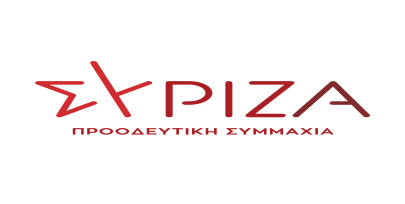 Προς το Προεδρείο της Βουλής των ΕλλήνωνΑναφοράπρος τους ΥπουργούςΑνάπτυξης και Επενδύσεων ΟικονομικώνΘέμα:Επιστολή του Εμπορικού και Εισαγωγικού Συλλόγου Πατρών (ΕΕΣΠ) με θέμα: «Αίτημα παράτασης για τη ρύθμιση των 72 δόσεων». Οι βουλευτές Αχαΐας, Σία Αναγνωστοπούλου και Κώστας Μάρκου καταθέτουν ως αναφορά την επιστολή του Εμπορικού και Εισαγωγικού Συλλόγου Πατρών (ΕΕΣΠ) μετην οποίαζητά την παράταση του μέτρου για την ένταξη στη ρύθμιση των 72 δόσεων, χωρίς τόκους και προσαυξήσεις για τουλάχιστον ένα εξάμηνο ούτως ώστε να έχει ομαλοποιηθεί η κατάσταση στην αγορά και να έχει αντιμετωπιστεί αποτελεσματικά η υγειονομική κρίση.Στις 31/12/2021 λήγει η προθεσμία ένταξης στη ρύθμιση των 36 – 72 δόσεων για την αποπληρωμή των οφειλών που πάγωσαν κατά την περίοδο της πανδημίας καθώς και εκείνων που εν μέσω πανδημίας έχασαν τις ρυθμίσεις των 100 και 120 δόσεων. Δεδομένου ότι η συντριπτική πλειοψηφία των επιχειρήσεων έχουν υποστεί βαρύ οικονομικό πλήγμα και ότι ακόμη συνεχίζουν να υφίστανται περιοριστικά μέτρα για την αντιμετώπιση της πανδημίας είναι απαγορευτικό για πολλές επιχειρήσεις να ενταχθούν άμεσα στο ευνοϊκό αυτό μέτρο και να εξυπηρετήσουν με συνέπεια την νέα ρύθμιση προς όφελος του δημοσίου και των ιδίων.Για αυτούς τους λόγους ο ΕΕΣΠ εκτός από την παράταση, αιτείται την μετάθεση κατάένα εξάμηνοκαι της υποχρέωσης καταβολής των υποχρεώσεων για την Επιστρεπτέα Προκαταβολή αλλά και την εξέταση της δυνατότητας μιας νέας συνολικής ρύθμισης παλαιών και νέωνχρεών προς το Δημόσιο και τα Ασφαλιστικά ταμεία με πολλές δόσεις για να δοθεί η δυνατότητα ένταξης σε αυτήν του συνόλου σχεδόν των επιχειρήσεων.Επισυνάπτεται η σχετική επιστολή.Παρακαλούμε για την άμεση εξέταση της Αναφοράς μετά της Επιστολής, για την απάντηση και την ενημέρωσή μας σχετικά με τις ενέργειές σας.Αθήνα, 15.12.2021Οι καταθέτοντες βουλευτέςΑναγνωστοπούλου Αθανασία [Σία]Μάρκου Κώστας